Year 4Which multiples of 10 do the numbers sit between?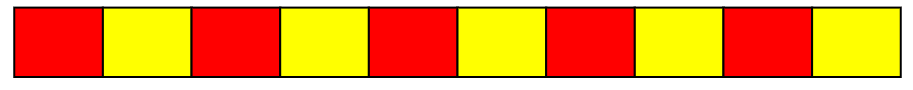 Complete the table.How do you know?When do we round up?Year 3Which number is each arrow pointing to? How do you know?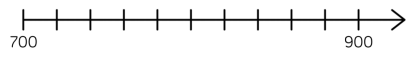 Draw a number line in your book that includes the numbers 570 and 580. What number have you started with? What number have you ended with?Start numberRounded to the nearest 1035731517695421